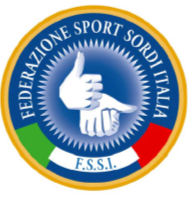 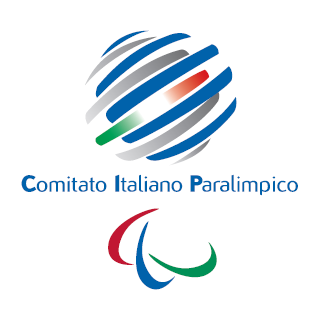 FEDERAZIONE SPORT SORDI ITALIACAMPIONATO ITALIANO DI CALCIO Stagione Sportiva 2020/2021Società: __________________________________________Data, _________________ 							IL PRESIDENTE															 							________________________Da inoltrare a mezzo e-mail entro e non oltre il 20 MAGGIO 2021 agli indirizzi tesseramento@fssi.it e dtcalcio11@fssi.it.N.COGNOME NOMEANNO DI NASCITAN. Tessera FSSIPRESTITO1234567891011121314151617181920212223